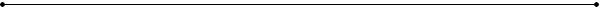 MAINTENANCE, ENERGY & PROJECT MANAGEMENT PROFESSIONALOffering 20 years of experience in handling Plant repair and maintenance, production planning & Quality related activities for various organizations. Energy Efficiency technocrat working for the Energy Efficiency techniques and Projects Implementation.CAREER OBJECTIVE: Seeking career enhancements with reputed companies with a global vision which encourages creativity, offers an opportunity in operational area in a manufacturing setup, repair and maintenance, production process, production planning and control to best utilize my strong experience of production planning, material management, infrastructural projects & plant maintenance, to make a significant impact increasing profile, divine revenue growth.EXECUTIVE SUMMARYWorked as an Assistant Manager-Maintenance at Swarovski India private Ltd. Responsible for Plant Maintenance, Project and Energy Management activities.Participating in objective setting, plan development and performance review of plant performance.Communicates regularly with all maintenance technicians, both individually and as a group, to ensure good two-way communication concerning maintenance issues.Communicates directly with the operations department to coordinate maintenance and repair work in process areas.Worked as a team member for the implementation of SAP.Management Representative for DIN EN ISO 50001:2011 Energy Management System (EnMS)Well familiar with SAP PP and SAP MM, working as a key user in Swarovski.Detail oriented individual with an analytical bent of mind and a positive attitude. Prepared a detail plan for effective utilization of the resources for other additional activities. Dedicated, self-motivated achiever committed to success and adept at juggling multiple tasks in a high-pressured environment also.Preparation & implementation of the Standard Operating Procedures for new operation & change in existing SOP.Excellent team player with abilities in handling multiple priorities and genuine interest in personal & professional development.CERTIFICATIONS SUMMARYInternal Auditor for SA 8000:2014, ISO 9001:2015, ISO 14001:2015, OHSAS 18001:2007, Management Representative (MR) for DIN EN ISO 50001:2011-Energy Management System (EnMS) Underwent extensive training in SAP PP module from Swarovski DSW.Certificate course in AutoCAD R14Certificate course in Hydraulics & Pneumatics in Advance Vocational Training Systems, Aundh, PuneTECHNICAL SKILLS SETOperating Systems		:  Windows PCsDatabases 			:  MS Access Internet Technologies		:  HTML and XML Application Software		:  MS Office (Presentation, Spreadsheet, Word & access database)AWARDS Nominated and Awarded three times for Swarovski Spirit Audience Award Nominated and Awarded for Swarovski Awards for Category Vigorous PROFESSIONAL EXPERIENCE AND ACCOMPLISHMENTSCompany	: Swarovski India Private Ltd. Ranjangaon, PuneRole		: Assistant Manager-Projects & MaintenanceTenure		: Feb 2005 – September 2020Responsibilities:MaintenanceResponsible for the safe maintenance, repair or replacement of plant equipment and systems, to ensure Maximum production quantity and quality, while supporting the policies, goals and objectives of the CompanyPrepares reports, analyses data, and makes recommendations for improving plant operations and solving maintenance-related problemsInitiates and carries out in house small projects to reduce operating costs.Modify/ Rectify imported spares of production machinery with help of CNC & Purchase.Monitors the use and inventories of spare parts, maintenance supplies and equipment’s and initiates recording when necessary.Involvement in development of new projects.To provide maintenance service to smooth flow of production line.Fulfil the customer requirements & satisfaction.Directs, maintains, and enforces the safety program for the maintenance department.Maintain planning, scheduling, preventive and breakdown maintenance record.Project ManagementHandled new project of utility refurbishment (e.g. Chillers, AHU, Chilled Water pipeline, solar water heating system, Storage yard etc.Involved in Determining how to plan (e.g. by level of detail or rolling wave);developing the scope statement;identifying deliverables and creating the work breakdown structure;identifying the activities needed to complete those deliverables and networking the activities in their logical sequence;estimating the resource requirements for the activities;estimating time and cost for activities;Developing the budget with the help of Managing Director, Production manager & Purchase executive.risk planning;Gaining formal approval to begin work.Management Representative (MR)-Energy Management System (EnMS-DIN EN ISO 50001:2011)Establish and maintain EnMS Documented system and ensure continual improvement.To form Energy Management Team and work with the management representative in support of energy management activitiesTo define and communicate responsibilities and authorities to facilitate effective energy management Monitoring through internal audits for the performance of the system against planned arrangement and submit summary results of the auditsEnsure compliance to legal and other requirements on continuous basis.Ensure all communication pertaining to the EnMS system as per the training planEnsure that planning of the energy management activities is designed to support the organizations policyPromote awareness of the energy policy and objectives at all levels of the organizationsTo determine criteria and methods needed to ensure that both the operation and control of the EnMS are effectiveReport to the top management for the energy performance and performance of the EnMS system during Management Review.Air compressor leakage percentage reduced from 34.0% to 8% referring to Energy Efficiency NormsLighting load reduced through ILER-Installed load efficacy ratio and referring IS-6665SAPProduction Planning & control function including Master Data for discrete & repetitive manufacturing.SAP planning tools like Demand Planning (DP), Demand Management (DM), Material Requirement Integration of master data between SAP R/3 & SAP APO.Sales and operation planning, long term planning, Variant Configuration.Maintenance & configuration of SAP master data – Material master, BOM, Work center, Routing, PRT.ProductionAcquired hands-on experience in fields of Manufacturing & Quality with exposure in the field of Production Planning.5’S implementation and training.Collecting information from planning department regarding daily and monthly schedule of machine wise consumption of raw material and then comparing it with the actual consumption at the end of the month.Develop and implement purchasing and contract management instructions, policies, and procedures.Locate vendors of materials, equipment or supplies, and interview them to determine product availability and terms of sales.Prepare and process requisitions and purchase orders for supplies and equipment.Maintaining safety, health, and environmental policies and procedures.Conducting employee performance reviews based on job descriptions to determine competency, knowledge, and contribution of the team.Company	: Sewa Medicals Ltd. Alandi, PuneRole		: Production EngineerTenure		: July 2001 to Jan 2005Responsibilities: Maintain the documentation of all projects. Manpower recruitment, shift scheduling.Ambition flexible, Team Member who loves to learn and to train.Involved in Logistic support for Handling & packing of material.Co-ordination with various departments for prototype development.Experience in day-to-day production and planning of material.Maintaining efficient inventory system.Regular updating & analysis of operations data.Motivated the team for their quality deliverable and hard work. Handling the shop floor and ensuring smooth production flow along with constant quality check.Knowledge transfer to support team. Company	: Larsen & Toubro Ltd., Powai, MumbaiRole		: Production EngineerTenure		: Nov 1998 to Oct 2000Responsibilities: Maintain the documentation of all projects. Daily scheduling of the materials, tools as per the production planning.Manpower handling and trouble shoots on shop floor problems.Experience in day-to-day production and planning of material.Maintaining efficient inventory system.Regular updating & analysis of operations data.Motivated the team for their quality deliverable and hard work. Handling the shop floor and ensuring smooth production flow along with constant quality check.Knowledge transfer to support team.ACADEMIC CREDENTIALSAppearing for CEM- Certified Energy Manager Exam Conductor BEE- Bureau of Energy EfficiencyPGDBM- Operations Management, 2011-2013Distinction; University of PuneAdvance Diploma in Computer System Software, 2001Distinction; Cusrow Wadia Institute of Technology PuneDiploma in Mechanical Eng., 1998Distinction; 3 Years, Full Time, MumbaiSecondary School (Matriculation), 1995Distinction; Higher Secondary SchoolPERSONAL CREDENTIALS Permanent Address	: Parijat-301, Som Terraces, Gat No 647, Opposite Lifeline Hospital, Wagholi, Pune 412207 Present Address:	: Parijat-301, Som Terraces, Gat No 647, Opposite Lifeline Hospital, Wagholi, Pune 412207 Languages		: English, Hindi, MarathiPassport no.		: J3886225Notice Period		: Three months (Negotiable)REFERENCES: Available upon requestPlace: Pune										Sanjeevkumar PatilSANJEEVKUMAR PATIL Mobile : +91 9881056253, +91 9922919146Email : sanjeevkumar.patil79@gmail.comDate of Birth: 7th Sep 1979